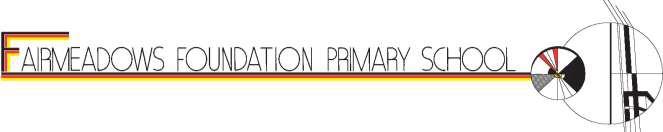 PERSON SPECIFICATION: CLASS TEACHERAppointment CriteriaAppointment CriteriaEssential/DesirableAssessed fromQualificationsQualified Teacher StatusEDocumentationQualificationsDegree in a relevant subjectDDocumentationExperienceRelevant	experience	of	teaching	aprimary classEApplicationInterviewExperienceExperience of teaching a Nursery classDApplicationInterviewTeaching and Class ManagementAbility to plan and deliver effectivelessons with an understanding of differentiation of needs for SENEApplication ReferencesTeaching and Class ManagementAbility to use a range of monitoring and assessment strategies accurately toinform planning and teachingEApplication InterviewReferencesTeaching and Class ManagementSet high expectations for behaviour andestablish a clear framework for disciplineEApplicationInterview ReferencesTeaching and Class ManagementAbility to create a rich learning environmentEInterview ReferencesKnowledge	and SkillsKnowledge and understanding of theprimary curriculum and its applicationEApplicationKnowledge	and SkillsAn understanding of assessment and itsrole within the learning processEApplicationInterviewKnowledge	and SkillsKnowledge of strategies to promote equal opportunities as they relate toprimary education and schoolsEApplication InterviewPersonal QualitiesGood communication skillsEApplicationInterviewPersonal QualitiesAdaptability and flexibilityEInterviewPersonal QualitiesAbility to develop and maintain goodprofessional relationshipsEInterviewReferencesPersonal QualitiesAbility to work as part of a team withboth teaching and non-teaching staffEInterviewReferencesPersonal QualitiesGood sense of humourDInterviewPersonal QualitiesEnthusiasm and self-motivationDInterviewReferencesOtherWillingness to promote the ethos of the schoolEApplication Interview